Структурное подразделение «Детский сад №7 комбинированного вида» муниципального бюджетного дошкольного образовательного учреждения «Детский сад «Радуга» комбинированного вида» Рузаевского муниципального района Республики МордовияДидактические игры и упражнения по формированию лексико-грамматических категорий у дошкольников с нарушением речи по лексической теме: «Город мой, любуюсь и горжусь тобой!»                                             Автор: Потапова Людмила Михайловна                Учитель – дефектолог                                                        высшая квалификационная категорияг. Рузаевка 2021г.Аннотация к методической разработке: «Дидактические игры и упражнения по формированию лексико-грамматических категорий у дошкольников с нарушением речи по лексической теме: «Город мой, любуюсь и горжусь тобой!».В структурном подразделении «Детский сад №7 комбинированного вида» МБДОУ «Детский сад «Радуга» комбинированного вида» Рузаевского муниципального района с 2014 года функционирует группа компенсирующей направленности для детей с задержкой психического развития (ЗПР). Такие дети требуют к себе особого внимания, так как у них ряд отличительных особенностей, прежде всего, в нарушении познавательной деятельности. Чем ярче выражено нарушение познавательной деятельности, тем более глубокое интеллектуальное недоразвитие оно означает. У детей снижены ориентировочная деятельность и потребность в новых впечатлениях, способность к обобщению, выделению существенного при оперировании новым материалом, установлению смысловых связей между понятиями и терминами, их обозначающими, то есть наблюдается недостаточность развития словесно- логического мышления. Игры и упражнения, предложенные Вашему вниманию, способствуют развитию познавательного интереса и речи дошкольников, пополняют и активизируют словарь, формируют правильное звукопроизношение, развивают связную речь, умение точно выражать мысли, совершенствуют грамматический строй речи детей.ВведениеПри создании данной методической разработки, я учитывала современные педагогические технологии, способствующие активизации деятельности дошкольников с ЗПР, принципы ФГОС:насыщенность – наличие игровых материалов для активизации детей;вариативность – наличие разнообразных материалов и игр, оборудования, их периодическая сменяемость и появление новых предметов;трансформируемость – смена дидактического материала в зависимости от образовательной задачи;доступность -  свободный доступ всех детей к играм, игрушкам, материалам.Актуальность данной разработки в том, что она имеет развивающее, обучающее и воспитывающее значение. Новизна и оригинальность состоит в её многофункциональности. Игры и вариации упражнений можно дополнять, изменять.Цель методической разработки: «Дидактические игры и упражнения по формированию лексико-грамматических категорий у дошкольников с нарушением речи по лексической теме: «Город мой, любуюсь и горжусь тобой!»: развитие речи, познавательного интереса и помощь в усвоении учебного материала у детей дошкольного возраста в рамках лексической темы: «Мой город».Задачи:1.Закрепить и расширить знания детей о достопримечательностях своего города, о названиях улиц и исторических памятниках.2.Воспитывать нравственно-патриотические качества: гордость, желание сохранить и приумножать богатства своего родного края и страны.3.Воспитывать любовь к родному городу.4.Развивать речь, внимание, память, мышление.5.Развивать сенсомоторную координацию, мелкую моторику рук.6.Сформировать обобщающие понятия.7.Развивать зрительное восприятие, самостоятельность, творчество.Предполагаемые результаты:стимулируется детская инициатива, интерес и активность;развивается коммуникативная деятельность (умение высказывать мнение, отстаивать его, слушать собеседника);формируются знания по лексической теме;формируются сенсорные эталоны, мелкая моторика рук;развивается речь, высшие психические функции.Предназначено: для детей среднего и старшего дошкольного возраста. Может быть использовано воспитателями и специалистами Дошкольных Образовательных Организаций (ДОО).Образовательные области: речевое развитие, познавательное развитие, социально – коммуникативное развитие, физическое развитие.К печатному варианту методической разработки прилагается презентация по данной теме, конспект занятия (Приложение1), фотоотчет (Приложение 2).Дидактические игры и упражнения по формированию лексико-грамматических категорий у дошкольников с нарушением речи по лексической теме:«Город мой, любуюсь и горжусь тобой!»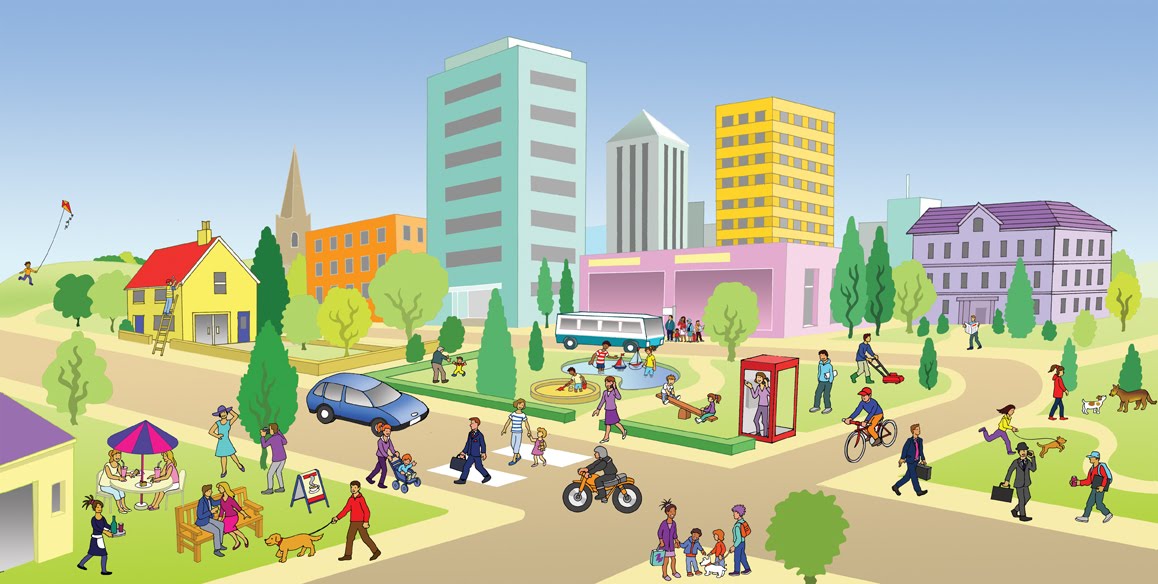 г. Рузаевка 2021г.Отгадай загадку.Цель: развивать логическое мышление, внимание, память, воображение.Заводы, фабрики стоят,И магазинов много,И люди разные снуют,Так это же ведь…. (Город)(Леонов В.А.)-Сегодня, мы поговорим о нашем городе. На свете очень много больших и малых городов. А мы будем говорить, о нашем городе, о самом любимом, о самом красивом.- Как называется наш город? (Рузаевка)Рузаевка – город, как все города,Не слаще твой хлеб, не вкуснее вода,Но где бы я ни был, ты всюду со мной,Рузаевка – город любимый, родной.2.Игра «Где я живу?»Цель: давать полные ответы на поставленные вопросы. Развивать мышление, внимание, память.Наша планета называется…(Земля)Моя страна называется -… (Россия)Столица нашей страны - …(город Москва)Моя Республика называется - … (Мордовия)Столица Республики Мордовии - …(Саранск)Мой город называется -… (Рузаевка)3.Игра «Букет красивых слов».Цель: учить детей подбирать и согласовывать прилагательные с существительными.-  А сейчас, мы соберем букет красивых слов. Каждый из вас скажет по одному слову о нашем городе и поставит свой цветок в вазу.-Наш город какой?(Современный, культурный, спортивный, уютный, красивый, родной, зимний, зеленый, большой, маленький, добрый, любимый, милый, промышленный, доброжелательный, гостеприимный.)-Молодцы ребята, вот какой букет красивых слов мы собрали!4. Упражнение «Назови улицу».Цель: Давать полные ответы на поставленные вопросы.- В нашем городе много улиц. И каждая улица имеет свое название. Я живу на улице Льва Толстого.  Назовите, на какой улице вы живете? (ответы детей).- А на какой улице расположен наш детский сад?  (на улице Северная)-  Ребята, вы каждый день ходите по знакомым улицам. А какие здания можно увидеть на улицах нашего города? (Магазины, аптеки, больницы, школы, библиотеки, детские сады и т.д.).5. Пальчиковая гимнастикаЦель: развивать мелкую моторику рук.-А сейчас, приготовьте свои пальчики, мы продолжаем гулять по городу.Люблю по городу гулять,Люблю смотреть, люблю считать.Школа – раз,Садик – два,Три – на велодром пора,А четыре – наш вокзал, кто красивее видал?Пять – гуляю по Горшкова,Шесть – к собору я схожуИ на купол погляжу,Семь – Военной техники музейЗдесь всегда найдешь друзей,Восемь – радость детворы,Парк с качелями внутриБыли там, наверно вы!Девять – вот любимый двор, С детства нам так дорог он.Десять – город наш красив,В гости всех ты пригласи!6. Игра «Собери картинку»Цель: развивать мелкую моторику рук, мышление, речь.На улицах нашего города можно увидеть разный транспорт. А какой, мы узнаем после того, как вы выполните задание. Соберите картинку, разрезанную на части и скажите, что на ней изображено.Свой ответ начинайте так: «На улицах нашего города можно увидеть…»   (автомобиль, грузовик, скорая помощь, трактор, пожарная машина и т.д.)7. Игра «Один – много – много чего?» Цель: образовывать существительные множественного числа в именительном и родительных падежах.  -Я назову один предмет, а вы много. Дом – дома - много домов, школа – школы - много школ, остановка – остановки - много остановок,больница – больницы - много больниц,  светофор – светофоры - много светофоров, магазин – магазины - много магазинов, аптека – аптеки - много аптек, парк – парки - много парков, дорога – дороги - много дорог.– Какой замечательный у нас город. Здесь есть школы и детские сады, библиотеки, парк и красивые памятники. Можно целый день гулять по любимому городу и любоваться его красотой.8.Д/ упражнение «Скажи со словом городской» (с мячом)Цель: формировать умение согласовывать существительные с прилагательными по родам и числам; развивать память, речь.Транспорт - городской транспорт, квартира – городская квартира,дома, парк, улицы, театр, почта, здание, школа, площади, вокзал, жители.            9. Игра «Продолжи предложение».Цель: формировать умение понимать смысл услышанной фразы, запоминать, составлять высказывание; закреплять знания о достопримечательностях города Рузаевки; воспитывать уверенность в себе.Я пойду в выставочный зал, чтобы … (полюбоваться на картины).
Я пойду в парк, чтобы… (подышать свежим воздухом).
Я пойду в кинотеатр, чтобы…(посмотреть  интересный мультфильм).
Я пойду в библиотеку, чтобы … (взять новую книгу).
Я пойду в музыкальную школу, чтобы… (учиться играть на скрипке).Я пойду в музей военной техники, чтобы… (посмотреть вертолет).Я пойду в детский технопарк «Кванториум», чтобы… (конструировать, изобретать).Я пойду на велодром, чтобы… (участвовать в соревнованиях по велосипедному спорту).10.Игра «Скажи ласково». Цель: совершенствовать грамматический строй речи. Образование существительного с уменьшительно-ласкательными суффиксами.Город – городок,дом – домик,магазин – магазинчик, сад – садик,мост – мостик, дерево – деревце,двор – дворик,улица – улочка, адрес – адресок.11. Игра «Скажи наоборот»Цель: Подбирать к словам антонимы.-Улицы, дома, площади, деревья в нашем городе разные.- Предлагаю поиграть в игру, в которой вы будете говорить все наоборот.Одна улица длинная, а другая - …(короткая)- Одна площадь большая, а другая -… (маленькая)- Один мост широкий, а другой -…(узкий)- Один водоем глубокий, а другой -…(мелкий)- Один магазин шумный, а другой -…(тихий).- Один дом высокий, а другой -…. (низкий)12.Игра «Построй дом» (с использованием интерактивной доски)Цель: закрепить понятия «лево»- «право», «высокий» - «низкий», названия материалов, из которых строят дома.-Ребята, в нашем городе много разных домов. В одних люди живут, в других – работают. Есть старинные здания, а есть – современные. Строится много новых домов. Поможем строителям построить новые дома. С левой стороны построим высокий дом.С правой стороны – низкий.А какой дом можно назвать многоэтажным?Если дом сделан из кирпича, то он кирпичный.Дом сделан из дерева, он…Дом сделан из панелей, он …Дом сделан из камня, он…13.Д/игра «Подбери нужные предметы» (с использованием интерактивной доски)Цель: умение составлять простые предложения.Выбрать только те предметы, которые нужны строителю, чтобы построить дом.14. Игра «Посчитай-1,2,5»Цель: упражнять детей в порядковом счёте от одного до пяти. Согласовывать числительные с существительным.Один дом - два дома- пять домов.Одно дерево – два дерева– пять деревьев.Одинмост – двамоста – пять мостов.Одна улица – две улицы – пять улиц.Один светофор– два светофора – пять светофоров.15.Д/упражнение «Узнай и назови» (слайды фотографий достопримечательностей города, у детей на столах фотографии этих же достопримечательностей)Цель: закреплять знания детей о достопримечательностях города Рузаевки. Развивать мышление, внимание, память.-А сейчас поиграем в игру «Узнай и назови». Возьмите конверт синего цвета. Откройте его.  Достаньте фотографию, и внимательно рассмотрите её.  - Внимание на экран.-Поднимите руку, у кого такая фотография?- Что на ней изображено? И т.д.16. Д/игра «Назови профессию»Цель: Закрепить знания детей о профессиях.- Ребята, мы полюбовались нашим городом, его достопримечательностями. Но главное богатство нашего города – это люди, которые в нем живут. Они трудятся, чтобы наш город рос и процветал.  (Слайд – Люди разных профессий).-Назовите профессию.17. Составление рассказа о Рузаевке.  (с опорой на мнемотаблицу).Цель: составление рассказа по схеме, развитие связной речи, расширение словарного запаса.-Вы много знаете о своем родном городе. Я предлагаю вам составить рассказ о Рузаевке. Поможет вам в этом таблица (выставляется мнемотаблица).-Рассмотрите таблицу, подумайте, о чем вы будете рассказывать. Послушайте мой рассказ: Мой родной город – Рузаевка. В нем живет много людей. В нашем городе много высоких и низких домов, широких и узких улиц.  Есть памятники, храмы, музей, стадионы, парк.В Рузаевке много деревьев и цветов.  Мой город чистый и красивый. Я люблю свой родной город!18.Пословицы о городе.Цель: Познакомить детей с пословицами и поговорками о городе и их значениями.Города строят не языком, а рублём да топором.Что ни город, то норов, что изба, то обычай.Смелость города берет.Москва — всем городам мать.
19. ФизкультминуткиЦель: снять утомляемость, восстановить физические силы дошкольников.Утром рано мы встаём,(поднять руки вверх и опустить через стороны)Город видим за окном.(показать руками на окно)Он проснулся, он живёт,(руки на поясе, пружинки в обе стороны)Нас на улицу зовёт.(ходьба на месте)Дома бывают разные:Высокие и низкие,(поднять руки вверх и опустить)Далёкие и близкие,(вытянуть руки и приблизить к себе)Деревянные, панельные, кирпичные,(передвигать одной рукой как будто бы считаем)Вроде бы обычные.(развести руками)Мы живём, мы растёмВ нашем городе родном.(постепенно подняться на носки с поднятыми руками и принять и. п.)Для кого-то - небольшой, (показать руками маленький предмет)А для нас – огромный.(поднять руки вверх и опустить через стороны)Пусть растёт,Пусть цветёт(руки на поясе, пружинки в обе стороны)Городок наш скромный.(развести прямые руки в стороны.)Мы по городу шагаем (шаг на месте)
То, что видим, называем:
Светофоры и машины (поворот головы влево)
Ярмарки и магазины (поворот вправо)
Скверы, улицы, мосты
И деревья и кусты! (Потянулись вверх — присели)Мы очень любим город свой            (прижать руки к груди)Сияет солнценад рекой,                   (руки вверх, потянуться)Идут дожди,                                       (шагать на месте)Стучат в окно, —                               (прыгать на месте)Его мы любим всё-равно!                  (обхватить себя руками)Мы в этом городе живём,                  (руки над головой «домиком»)И он растёт, и мы растём.                 (руками очертить круг)
20. Чтение стихотворений о городе.Цель: помочь детям понять смысл значения города, обогащать речь детей образными выражениями.Город – это не только улицы И небо, что сильно хмурится. Город – это еще и прогулки, Домики, скверы и переулки. В городе украшение двора — Громкая шумная детвора! Занятие детям найдется всегда, Ведь много таят в себе города! Кто на самокате прокатится чуток, А кто-то – рассматривать будет песок. Город – для всех развлечение, Одна прогулка – уже приключение!
Прекрасней города на свете не сыскать, Люблю по его улицам гулять. С Днем города, друзья, вас поздравляю! Чудесней города поверьте я не знаю. Пусть с каждым годом станет он лишь краше, Жизнь будет в нем волшебной полной чашей, Живем мы его славною душой И связаны с ним общею судьбой. Желаю городу и людям процветания, Чтоб в нем сбывались все заветные желанья, Чтоб раздавался всюду детский смех И ждали нас богатство и успех.

Чем больше город, тем он краше! В нем много памятников, башен, Красивых улочек старинных Домов высоких, домов длинных, Церквей с золотыми куполами… Не верите? Смотрите сами!
Пусть наш город вырастает С каждым годом, с каждым днем. Пусть всегда в нём процветают Каждый житель, каждый дом. Пусть всё больше зеленеет,Птицы пусть поют с утра. И пусть каждого тут греют Любовь, счастье, доброта.
Приложение 1.Конспект занятия по ознакомлению с окружающим миром и развитию речи по теме: «Мой город».Образовательные области:социально-коммуникативное развитие (социализация).познавательное развитие (коммуникация, познание, чтение художественной литературы).речевое развитие.физическое развитие (координацию движения со словом)Предварительная работа:1.Беседы о названиях улиц.2.Беседы о транспорте.3.Просмотр презентации  «Достопримечательности Рузаевки»
4.Рассматривание фотоальбома  «Рузаевка сегодня». Обсуждение.5.Беседа о домашних адресах.6.Игра «Путешествие по родному городу».7.Игра «Узнай, где я нахожусь»Работа с родителями:1.Целевые прогулки по улицам города. (изучение памятников,фотографирование детей на прогулке и т. д.).2.Рассказы родителей о своей профессии.3.Составление рассказов «Мой город», «Мой домашний адрес».Словарная работа: экскурсовод, достопримечательности.Цель:  уточнять и систематизировать знания и умения детей по развитию познавательного цикла и  лексико-грамматического строя речи на материале лексической темы «Мой город».Задачи:Коррекционно-образовательные:–  расширять и активизировать словарь по теме: «Мой город»;– совершенствовать лексико - грамматический строй речи,
– закреплять навык употребления в речи антонимов (прилагательных);– закреплять навык правильного согласования существительных с прилагательным в роде, числе, падеже;– закреплять навык правильного употребления в речи существительных в В.п. с предлогом «на»;– закреплять навык составления простого распространённого предложения;– учить составлять сложноподчинённые предложения с предлогом «чтобы»;
Коррекционно - развивающие:– развивать диалогическую речь, зрительное и слуховое внимание, общую моторику и координацию мелких движений кистей и пальцев рук, речи с движением;
– развивать просодические элементы речи: ритм, темп, выразительность;Коррекционно – воспитательные: – формировать навыки общения,самостоятельности;– воспитывать любовь к родному городу.Оборудование: ПК, интерактивная доска, видеообращение Лунтика, презентация «Достопримечательности   города», цветы, ваза для цветов, разрезные картинки «Транспорт», фотографии   города, мнемотаблица,  эмблемы  «Юный рузаевец».Ход занятия:1.Оргмомент.Учитель – дефектолог: Ребята, встанем в круг и возьмемся за руки. Что вы чувствуете? (Тепло). Это тепло добрых рук и добрых душ.Учитель – дефектолог: Ребята, сегодня на занятие к нам пришли гости.  Поздоровайтесь с ними. (Приветствие детей) Учитель – дефектолог: А сейчас, поздороваемся друг с другом.(Игра на общение) Встанем рядышком, по кругу,Скажем «Здравствуйте!» друг другу.Нам здороваться ни лень:Всем «Привет!» и «Добрый день!»;Если каждый улыбнётся —Утро доброе начнётся.— ДОБРОЕ УТРО!– Ребята, а теперь покажите, какое у вас настроение? Улыбнитесь друг другу, и у нас у всех будет хорошее настроение. А когда у людей хорошее настроение, то случаются чудеса. Внимание на волшебный экран.   (Мультимедийная презентация)– Однажды на Луне родился необычный малыш. И случилось так, что он попал на землю.Лунтик: Я родился! Я падаю, значит я расту. Куда же я падаю?    Здравствуйте, ребята! Куда же я попал?Учитель –дефектолог: Здравствуй, Лунтик ! Ты попал на нашу планету! Лунтик: А как же называется ваша планета?Учитель –дефектолог: Наша планета называется Земля.Лунтик: Как интересно! А как называется ваш город? Я совсем ничего не знаю о нем. Расскажите мне пожалуйста о своем городе. Я буду очень внимательно слушать вас!Учитель –дефектолог: Ребята, расскажем Лунтику про наш родной город?  (Да)Хорошо, тогда  перед нами стоит важное и серьезное задание. Справимся, ребята? (Да) Проходите на свои места.Учитель-дефектолог: Сядьте правильно – ноги поставьте ровно, выпрямите спину, руки положите перед собой.2.Объявление темы.Учитель –дефектолог: Сегодня на занятии мы будем говорить о нашем городе.  На свете очень много больших и малых городов. Амы будем говорить о самомлюбимом, о самом красивом, о самом родном городе.3.Вводная беседа.Учитель – дефектолог: Ребята, Лунтик родился на Луне. А мы на планете Земля. (Слайд –Земной шар).На нашей планете есть большая и прекраснаястрана в которой мы живем.Она называется Россия.   (слайд – карта России)- Мы с вами живем в России, значит мы - россияне.  Россия - наша Родина, наш большой общий дом. Главный город России – Москва. На территории России находится республика в которой мы живем. Она называется Мордовия.  (слайд – карта Мордовии.   Столица Мордовии – Саранск.Но у каждого из нас есть и своя малая родина - тот уголок земли, где мы родились, где прошло наше детство, где живут наши родители и друзья, где находится наш родной дом.Для кого-то малая родина – это деревня или поселок, для других - это город. Моя малая родина… у каждого человека она своя. - Как называется наш город? (Рузаевка) Учитель – дефектолог: Если вы родились и живете в  Рузаевке - значит это и есть ваша малая родина. -Как называются жители Рузаевки?  ( рузаевцы.)Учитель – дефектолог: Ребята, давайте с вами совершим экскурсию по нашему городу, а поможет нам в этом «Волшебный экран». Я буду вашим экскурсоводом в этом путешествии. А что означает слово экскурсовод?   Это человек, который проводит экскурсию, рассказывает и показывает достопримечательности, т.е. интересные и важные места.  (Экскурсовод, гид) Слышится гудок паровоза. Учитель-дефектолог комментирует:- Этот гудок мы слышим неспроста, через Рузаевку  проходит железная дорога. Благодаря этому возник наш город Рузаевка.Снова звучит гудок паровоза.- А вот и паровоз, символ нашего города, зовет нас совершить экскурсию по нашему любимому городу. Он предлагает поиграть и выполнить разные задания.       (Слайд паровоза «Лебедянки»)А сейчас - в путь! 
Презентация «Достопримечательности Рузаевки»- А теперь давайте выполним задания, которые приготовил для нас паровозик.4.Развитие лексико-грамматических категорийД/игра «Где я живу?»Наша планета называется…(Земля)Моя страна называется -… (Россия)Столица нашей страны - …(город Москва)Моя Республика называется - … (Мордовия)Столица Республики Мордовии - …(Саранск)Мой город называется -… (Рузаевка)-Молодцы ребята! Хорошо играли.Д/игра «Букет красивых слов».-  А сейчас, давайте соберем букет красивых слов.Каждый из вас скажет по одному слову о нашем городе и поставит свой цветок в вазу.-Наш город какой?(Современный, культурный,спортивный, уютный, красивый, родной, зимний, зеленый, большой, маленький, добрый, любимый, милый,промышленный,доброжелательный, гостеприимный,)-Молодцы ребята, вот какой букет красивых слов мы собрали!Динамическая пауза-А сейчас пришло время отдохнуть. Выйдите из-за столов. Ваня проведет гимнастику.Утром рано мы встаём,(поднять руки вверх и опустить через стороны)Город видим за окном.(показать руками на окно)Он проснулся, он живёт,(руки на поясе, пружинки в обе стороны)Нас на улицу зовёт.(ходьба на месте)Дома бывают разные:Высокие и низкие,(поднять руки вверх и опустить)Далёкие и близкие,(вытянуть руки и приблизить к себе)Деревянные, панельные, кирпичные,(передвигать одной рукой как будто бы считаем)Вроде бы обычные.(развести руками)Мы живём, мы растёмВ нашем городе родном.(постепенно подняться на носки с поднятыми руками и принять и. п.)Для кого-то - небольшой, (показать руками маленький предмет)А для нас – огромный.(поднять руки вверх и опустить через стороны)Пусть растёт,Пусть цветёт(руки на поясе, пружинки в обе стороны)Городок наш скромный.(развести прямые руки в стороны.)- Спасибо, Ваня. Садись на свое место.Д/игра «Назови улицу».- В нашем городе много улиц. И каждая улица имеет свое название. Я живу на улице Льва Толстого.  Назовите, на какой улице вы живете? (ответы детей).- А на какой улице расположен наш детский сад?  (на улице Северная)-  Ребята, вы каждый день ходите по знакомым улицам. А какие здания можно увидеть на улицах нашего города? (Магазины, почта, аптека, больница, школа, библиотека, детский сад).Пальчиковая гимнастикаУчитель - дефектолог: А сейчас приготовьте свои пальчики, мы продолжаем гулять по городу. Люблю по городу гулять,Люблю смотреть, люблю считать.Школа – раз,Садик – два,Три – на велодром пора,А четыре – наш вокзал, кто красивее видал?Пять – гуляю по Горшкова,Шесть – к собору я схожуИ на купол погляжу,Семь – Военной техники музейЗдесь всегда найдешь друзей,Восемь – радость детворы,Парк с качелями внутриБыли там, наверно вы!Девять – вот любимый двор, С детства нам так дорог он.Десять – город наш красив,В гости всех ты пригласи!Д/игра «Собери картинку»На улицах нашего города можно увидеть разный транспорт. А какой, мы узнаем после того, как вы выполните задание. Возьмите конверт зеленого цвета, откройте его.Соберите картинку, разрезанную на части и скажите, что на ней изображено.Свой ответ начинайте так: «На улицах нашего города можно увидеть…Д/игра «Один - много» (слайд)Учитель - дефектолог: Я назову один предмет, а вы много. Дом - дома, школа – школы, остановка – остановки, больница – больницы, светофор – светофоры, магазин – магазины, аптека – аптеки, парк – парки, дорога – дороги.Учитель-дефектолог:Вы хорошо справились с заданием.– Какой замечательный у нас город. Здесь есть школы и детские сады, библиотеки, парк и красивые памятники. Можно целый день гулять по любимому городу и любоваться его красотой.Д/игра «Продолжи предложение».(Учитель – дефектолог начинает предложение, ребёнок продолжает его.)Я пойду в выставочный зал, чтобы …(полюбоваться на картины).
Я пойду в парк, чтобы…(подышатьсвежим воздухом).
Я пойду в кинотеатр, чтобы…(посмотреть  интересный мультфильм).
Я пойду в библиотеку, чтобы …(взять новую книгу).
Я пойду в музыкальную школу, чтобы…(учиться играть на скрипке).Я пойду в музей военной техники, чтобы…(посмотреть вертолет).Учитель-дефектолог:Молодцы! Вы правильно выполнили задание.Дидактическое упражнение «Назови ласково». (игра проводится с мячом)Город – городок, дом – домик,магазин – магазинчик, сад – садик,мост – мостик, дерево – деревце,двор – дворик,улица – улочка, адрес – адресок.Учитель-дефектолог: Хорошо! И с этим заданием вы справились.Д/игра «Скажи наоборот» (Употребление слов-антонимов.)Учитель- дефектолог: Улицы, дома, площади, деревья в нашем городе разные.- Предлагаю поиграть в игру, в которой вы будете говорить все наоборот.Одна улица длинная, а другая - …(короткая)- Одна площадь большая, а другая -… (маленькая)- Один мост широкий, а другой -…(узкий)- Один водоем глубокий, а другой -… (мелкий)- Один магазин шумный, а другой -…(тихий).- Один дом высокий, а другой -…. (низкий)Д/игра «Построй дом» (на интерактивной доске)Учитель - дефектолог: Ребята, в нашем городе много разных домов. В одних люди живут, в других – работают. Есть старинные здания, а есть – современные. Строится много новых домов. Поможем строителям построить новые дома. С левой стороны построим высокий дом.С правой стороны – низкий.А какой дом можно назвать многоэтажным?Если дом сделан из кирпича, то он кирпичный.Дом сделан из дерева, он…Дом сделан из панелей, он …Дом сделан из камня, он…Д/игра «Подбери нужные предметы»(на интерактивной доске)Выбрать только те предметы, которые нужны строителю, чтобы построить дом.Гимнастика для глаз.Лунтик: Ребята, вы так хорошо играете в разные игры, что мне тоже захотелось с вами поиграть!А сейчас, а сейчасВсем гимнастика для глаз.Глазки крепко закрываем,Дружно вместе открываем.Снова крепко закрываемИ опять их открываем.Смело можем показать,Как умеем мы моргать.Головою не верти,Влево посмотри,Вправо погляди.Обведу глазами круг,Погляжу на мир вокруг.– Молодцы, ребята! Хорошо играли!Д/упражнение «Узнай и назови» (слайды фотографий достопримечательностей города, у детей на столах фотографии этих же достопримечательностей)-А сейчас поиграем в игру «Узнай и назови». Возьмите конверт синего цвета. Откройте его.  Достаньте фотографию и внимательно рассмотрите её.  - Внимание на экран.-Поднимите руку у кого такая фотография?- Что на ней изображено? И т.д.-Молодцы ребята, узнали и назвали достопримечательности нашего города.- Ребята, я предлагаю вам эти фотографии вставить в фотоальбом и подарить на память Лунтику. Вы согласны?  (да)Д/игра «Назови профессию»- Ребята, мы полюбовались нашим городом, его достопримечательностями. Но главное богатство нашего города – это люди, которые в нем живут. Они трудятся, чтобы наш город рос и процветал.  (Слайд – Люди разных профессий)Составление рассказа о Рузаевке. (с опорой на мнемотаблицу).-Вы много знаете о своем родном городе. Я предлагаю вам составить рассказ о Рузаевке. Поможет вам в этом таблица (выставляется мнемотаблица).-Рассмотрите таблицу, подумайте, о чем вы будете рассказывать.  Послушайте мой рассказ: Мой родной город – Рузаевка. В нем живет много людей. В нашем городе много высоких и низких домов, широких и узких улиц.  Есть памятники, храмы, музей, стадионы, парк.В Рузаевке много деревьев и цветов.  Мой город чистый и красивый. Я люблю свой родной город!-Молодцы, ребята! У вас получились замечательные рассказы о нашем городе.  А те, ребята кто не рассказал свой рассказ на занятии, тот сможет рассказать его в группе воспитателям и дома своим родителям.Лунтик: Ребята! Мне с вами было очень интересно. Я внимательно слушал вас и очень много узнал о вашем городе. Рузаевка– город уютный, красивый и современный!Учитель – дефектолог: Лунтик, мы с ребятами решили подарить тебе на память фотоальбом с фотографиями нашего города. Мы всегда будем ждать тебя в гости!Лунтик: Спасибо вам, ребята за гостеприимство! Я обязательно буду приезжать в ваш город. Ну, а сейчас мне нужно спешить, до свидания!5.Итог занятия.Учитель – дефектолог: О чем мы сегодня говорили на занятии?  -Что вам понравилось на занятии? -Какое задание было самым трудным?-Какие замечательные места нашего города вы запомнили?  (ответы детей).  Ребята! Вы хорошо знаете наш любимый город Рузаевка и по праву можете называться юными рузаевцами. Я хочу наградить вас эмблемами «Юный рузаевец». -Любите свою родину - большую и малую. Старайтесь больше узнать о ее людях и истории, берегите природу, храните ее обычаи и традиции! Любите свой город!Спасибо. Занятие окончено. Можете отдыхать.Приложение 2Фотоотчет 1.Оформление стенда в группе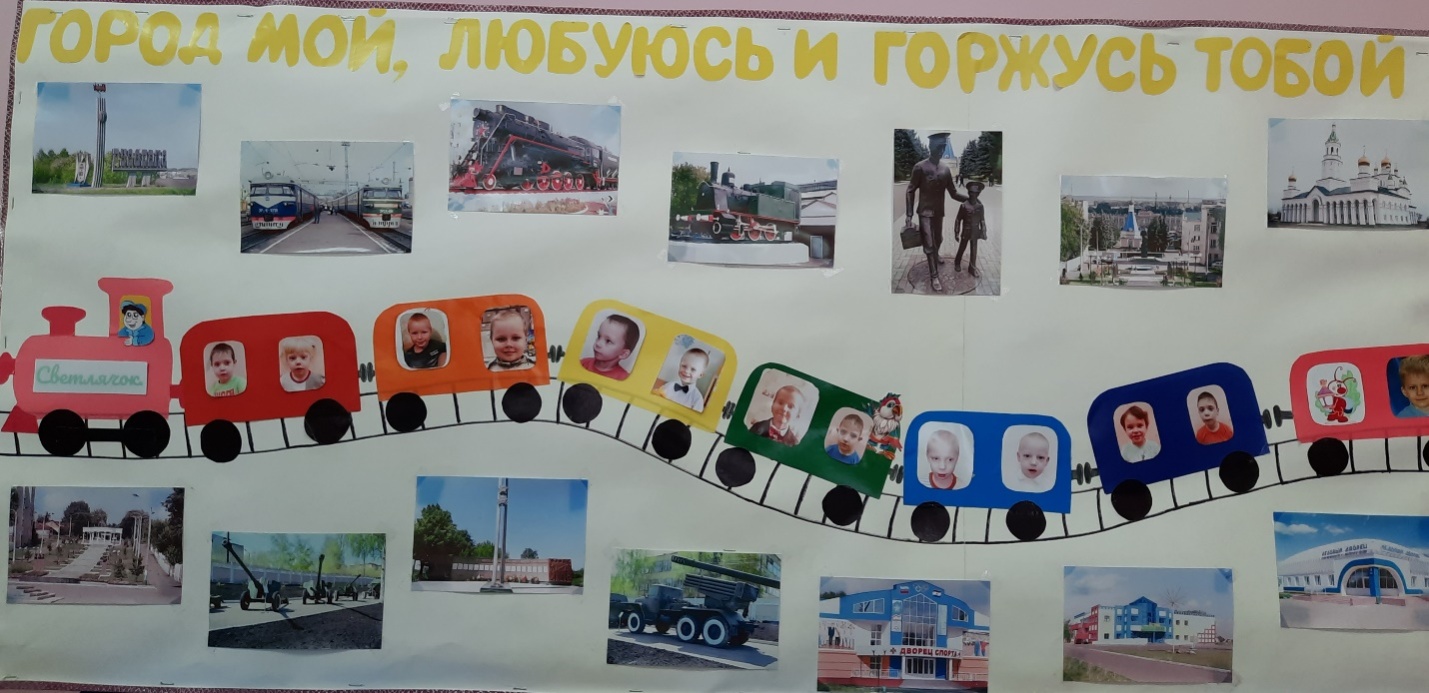 Проведение бесед, занятий, экскурсий по данной теме.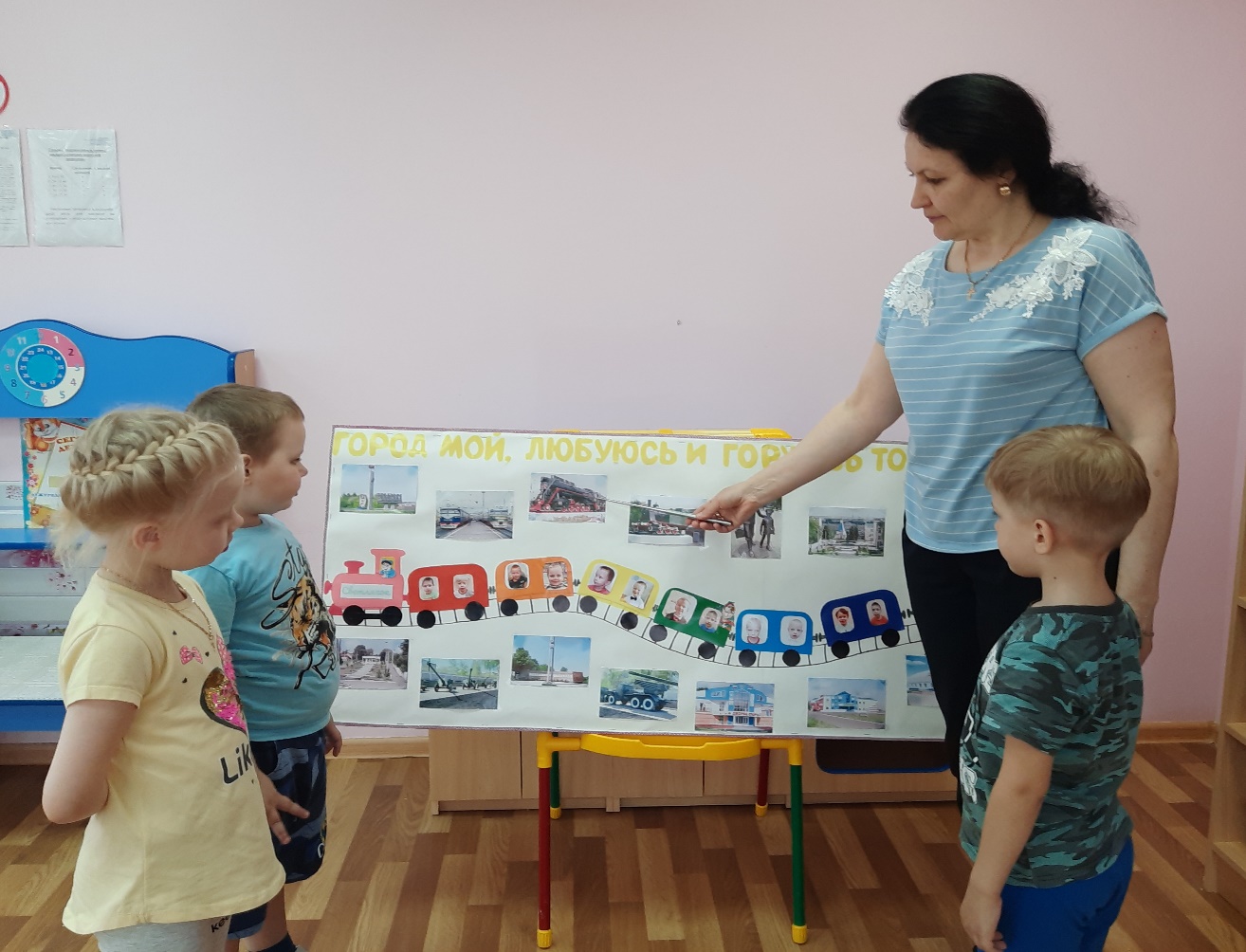 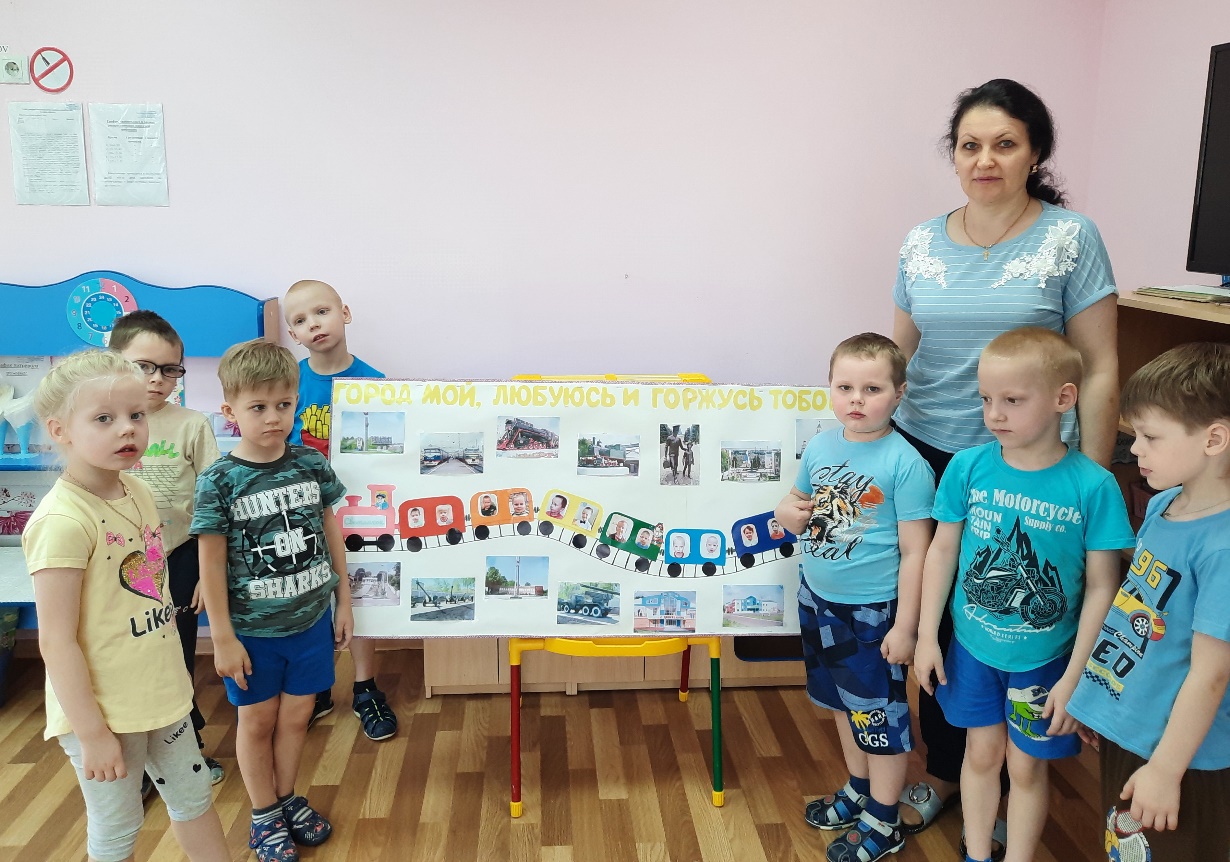 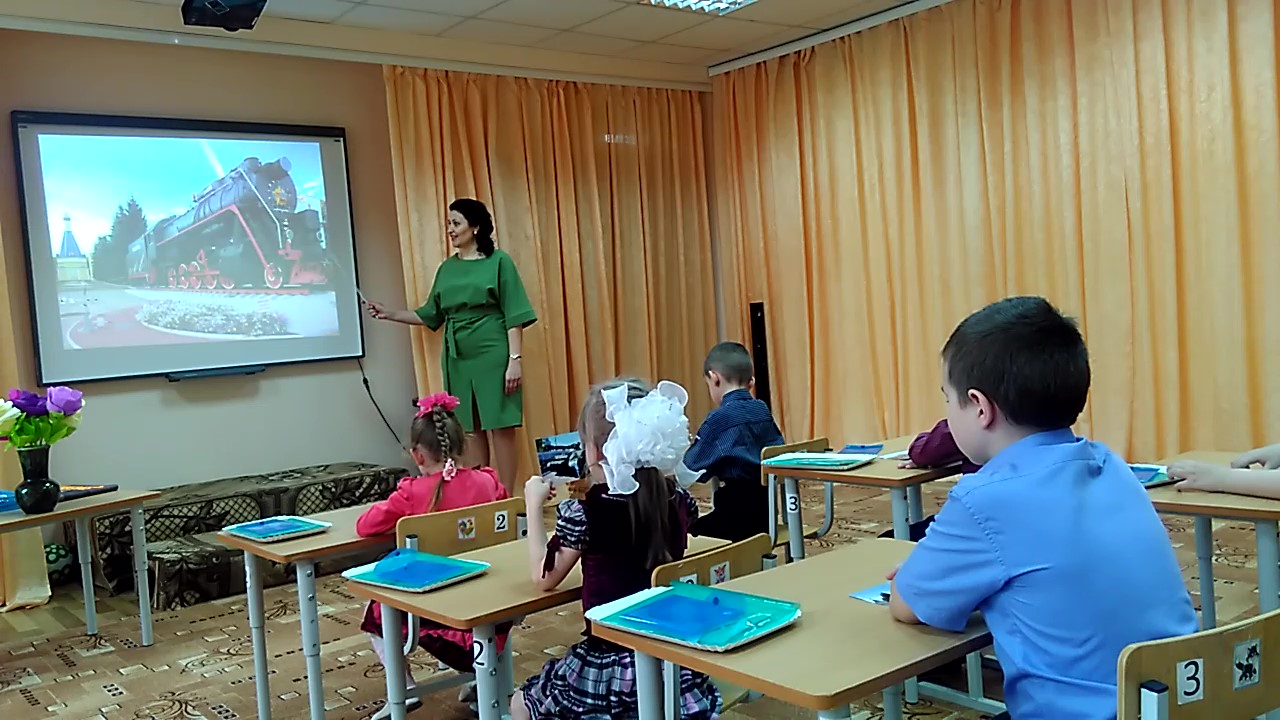 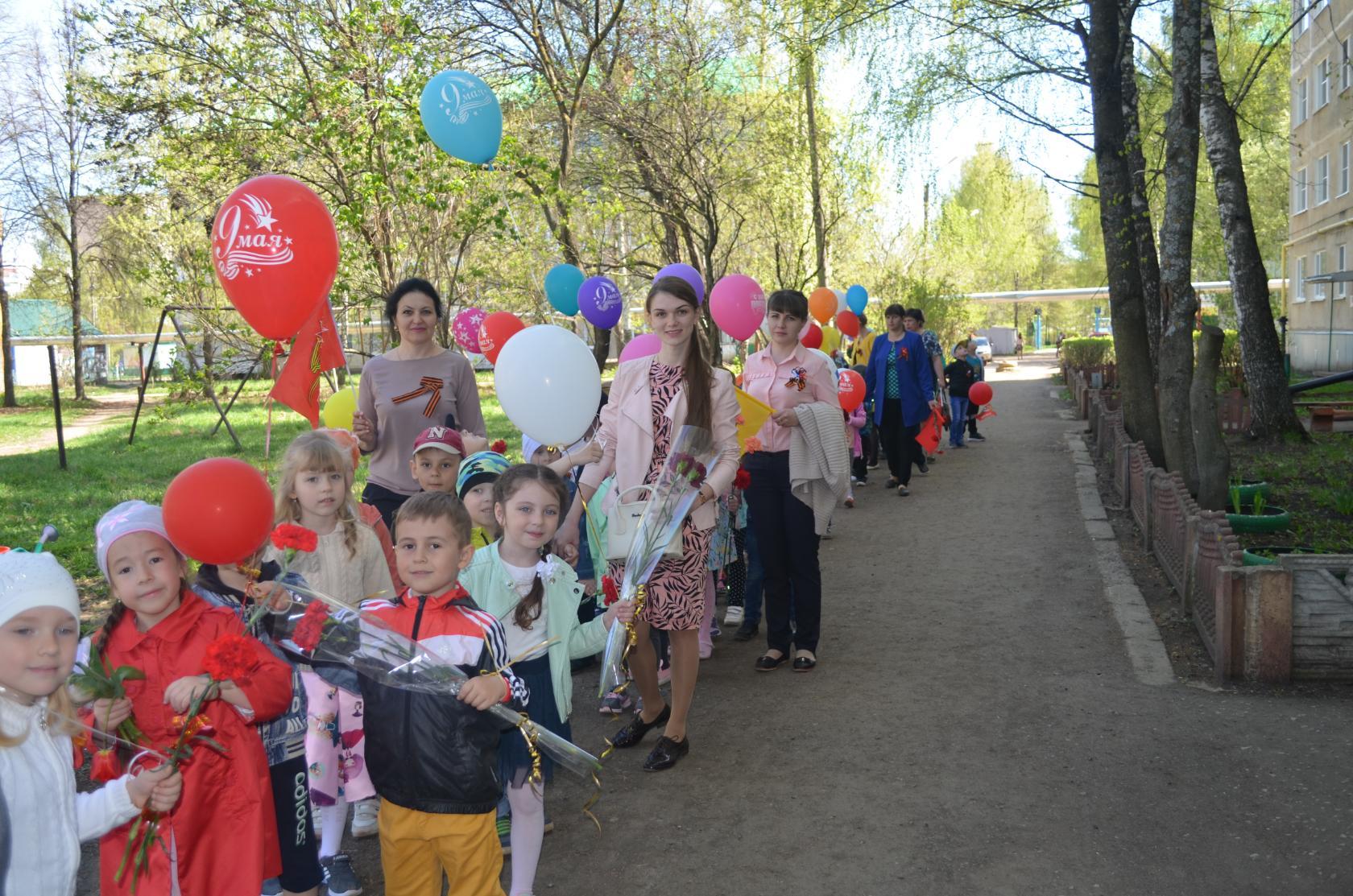 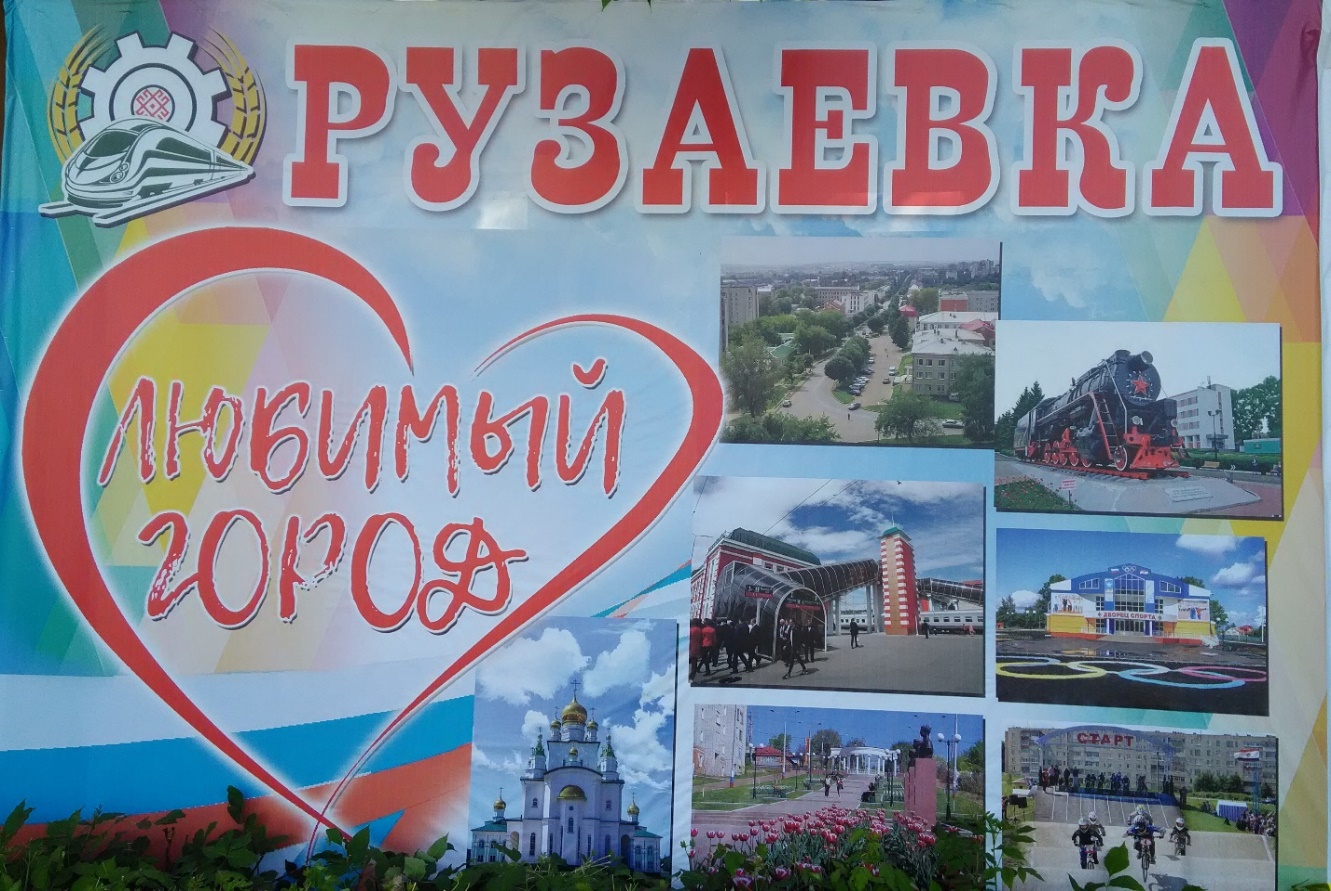 